Request for name change or address/phone changeOffice Processing Change: __________________ By: _______________________ Phone: ______________ Date: ____________employee profileemployee profileemployee profileemployee profileemployee profileemployee profileemployee profileemployee profileemployee profileemployee profileEmployee Name:Employee Name:Social Security #:Social Security #:Date:Date:Date Effective:Date Effective:address changeaddress changeaddress changeaddress changeaddress changeaddress changeaddress changeaddress changeaddress changeaddress changeAddress Change:Old Address:Old Address:City, State, Zip:City, State, Zip:City, State, Zip:New Address:New Address:City, State, Zip:City, State, Zip:City, State, Zip:Phone NumberOld Number:    Old Number:    name changename changename changename changename changename changename changeYour name as it is currently listed on your TBR RecordYour name as it is currently listed on your TBR RecordYour name as it is currently listed on your TBR RecordYour name as is should appear & as supported by your documentsYour name as is should appear & as supported by your documentsYour name as is should appear & as supported by your documentsYour name as is should appear & as supported by your documentsPrefixPrefixPrefixFirst name:First name:First name:MiddleMiddleMiddleMaidenLast nameLast nameLast nameSuffixSuffixSuffix (Jr., Sr.)Reason for Name Change (if marital status change, please indicate new status)Reason for Name Change (if marital status change, please indicate new status)Reason for Name Change (if marital status change, please indicate new status)Required Documents: Completed form, social security card, and related document (i.e. marriage certificate, divorce decree, or court order, etc. I understand that I cannot change my legal name as it appears on my birth certificate and/or with the Social Security Administration without supporting legal documents.  Required Documents: Completed form, social security card, and related document (i.e. marriage certificate, divorce decree, or court order, etc. I understand that I cannot change my legal name as it appears on my birth certificate and/or with the Social Security Administration without supporting legal documents.  Required Documents: Completed form, social security card, and related document (i.e. marriage certificate, divorce decree, or court order, etc. I understand that I cannot change my legal name as it appears on my birth certificate and/or with the Social Security Administration without supporting legal documents.  Required Documents: Completed form, social security card, and related document (i.e. marriage certificate, divorce decree, or court order, etc. I understand that I cannot change my legal name as it appears on my birth certificate and/or with the Social Security Administration without supporting legal documents.  Required Documents: Completed form, social security card, and related document (i.e. marriage certificate, divorce decree, or court order, etc. I understand that I cannot change my legal name as it appears on my birth certificate and/or with the Social Security Administration without supporting legal documents.  Required Documents: Completed form, social security card, and related document (i.e. marriage certificate, divorce decree, or court order, etc. I understand that I cannot change my legal name as it appears on my birth certificate and/or with the Social Security Administration without supporting legal documents.  Required Documents: Completed form, social security card, and related document (i.e. marriage certificate, divorce decree, or court order, etc. I understand that I cannot change my legal name as it appears on my birth certificate and/or with the Social Security Administration without supporting legal documents.  Do you want to change your computer user name?Do you want to change your computer user name?If yes, complete the Computer Account Request Form and return it to the Office of Human Resources. You will be notified once the steps required to change your user name have been completedIf yes, complete the Computer Account Request Form and return it to the Office of Human Resources. You will be notified once the steps required to change your user name have been completedIf yes, complete the Computer Account Request Form and return it to the Office of Human Resources. You will be notified once the steps required to change your user name have been completedI assume responsibility for the consequences or problems that may occur as a result of this change of my name.  It is not my intent to defraud the Tennessee Board of Regents.I assume responsibility for the consequences or problems that may occur as a result of this change of my name.  It is not my intent to defraud the Tennessee Board of Regents.I assume responsibility for the consequences or problems that may occur as a result of this change of my name.  It is not my intent to defraud the Tennessee Board of Regents.I assume responsibility for the consequences or problems that may occur as a result of this change of my name.  It is not my intent to defraud the Tennessee Board of Regents.I assume responsibility for the consequences or problems that may occur as a result of this change of my name.  It is not my intent to defraud the Tennessee Board of Regents.I assume responsibility for the consequences or problems that may occur as a result of this change of my name.  It is not my intent to defraud the Tennessee Board of Regents.I assume responsibility for the consequences or problems that may occur as a result of this change of my name.  It is not my intent to defraud the Tennessee Board of Regents.Signature:Signature:Signature:Signature:Signature:Signature:Date: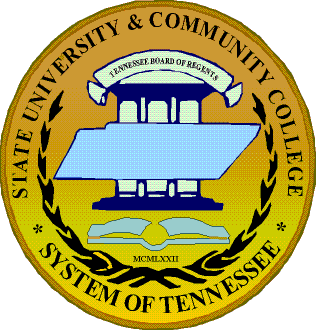 